Brouček letí na koštětiSeznámení s tradicemi pálení čarodějnicRozvoj spontánnosti, představivosti a tvoření při přípravách na čarodějnický rejSeznámení s netradičními výtvarnými technikamiZdolávání překážkových drah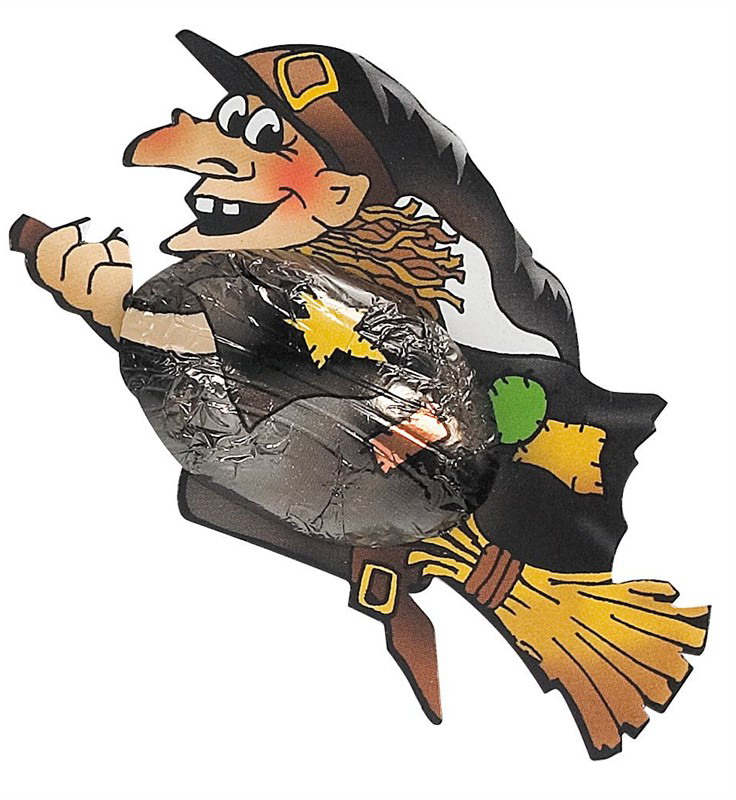 Tabulkový výtah týdenního plánuKomunitní kruhy a motivace dětíOtázky k tématu:Jak by měla vypadat čarodějnice?Co má taková čarodějnice na sobě?Měla by být zlá nebo hodná?Jaká zvířátka u sebe mívá?Z čeho by čarodějnice mohla vařit polévku?Co byste si vyčarovali, kdybyste uměli čarovat?Jakou barvu vlasů by měla čarodějnice mít?Znáš nějako pohádku, kde se čarodějnice objevuje? Jaká v té pohádce je? (zlá, hodná, ošklivá, hezká…)Mohla by čarodějnice mluvit třeba anglicky?Hádanky:Dneska si dám k obědudvě princezny na medu.Zapiju je vodou z řeky,pantáta král pukne vzteky.(DRAK)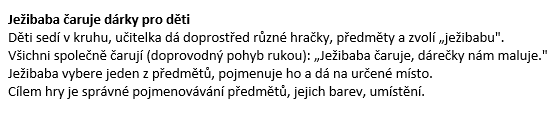 Ocas, rohy, kozí nohy,ke zlým skutkům mám já vlohy!Rohy a kopyta mi sluší,prodej mi svou hříšnou duši!(ČERT)Dlouhé vousy a čapka do špičky,maličká ouška, nožky i ručičky.V malé chaloupce sedm nás bydlí,sedm je postýlek, stolků i židlí.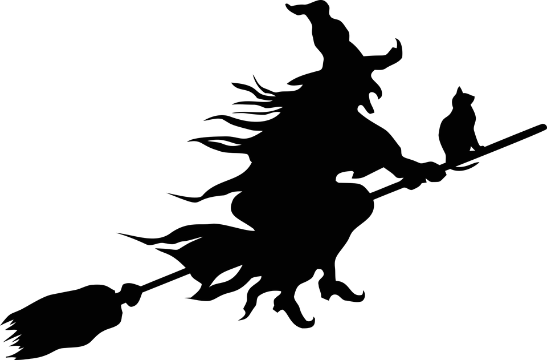 (TRPASLÍK)Nejsem žádná krasavice,na nose mám bradavice.Straším mámy, straším děti,skvěle létám na koštěti.(ČARODĚJNICE)Ani bazén, ani kyblík,můj domov je chladný rybník!Kamarádky rybičkylákají mi dušičky.(VODNÍK) Motivační činnosti:práce s knihou – prohlížení a popis obrázků čarodějnic v knihách, charakteristika čarodějnic (vzhled, postava, obličej, oblečení, vlastnosti a schopnosti, létání na koštěti, čarování, vaření lektvarů)seznamování s tradicí pálení čarodějnicjazyková – vymýšlení vhodných jmen pro čarodějnice např. dle jejich povahových vlastností nebo kouzelnických schopností (např. Bimbula, Berta, Marta, Kanimůra, Lára-fáraČarodějnický rej na zahradě MŠ, práce na kostýmechPH: „Čáry máry“ - Učitelka nebo určené dítě zaklíná děti, které se volně pohybují v prostoru do různých poloh (např. stoj na jedné noze, na špičkách, současně na jedné ruce a jedné noze). – možno zaklínat ve zvířátkaPH: „Come here! - pojď sem!“Hra na „slepou bábu", děti na ni volají „Come here!" (seznamování s anglickým jazykem). Jedno dítě má zavázané oči, je slepou bábou a musí chytit děti, které na ni pokřikují.PH: „Chaloupka na kuří noze“Cvik – stoj na jedné noze, paže skrčit a vytvořit nad hlavou stříšku. Chaloupka se otáčí na místě vpravo a vlevo (točení trupem pomocí poskoků po jedné noze). Možno použít do honičky – koho se čarodějnice dotkne, toho zakleje do chaloupky na kuří nožce.VVČ: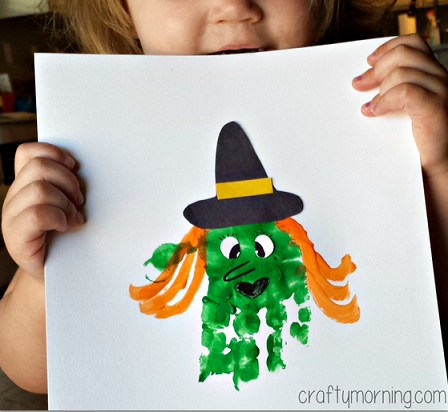 Čarodějnice z otisku rukyČtvrtka TemperyBarevný papírNůžkyČerný fixŠtětecKalíšek na voduPopřípadě dolepovací oči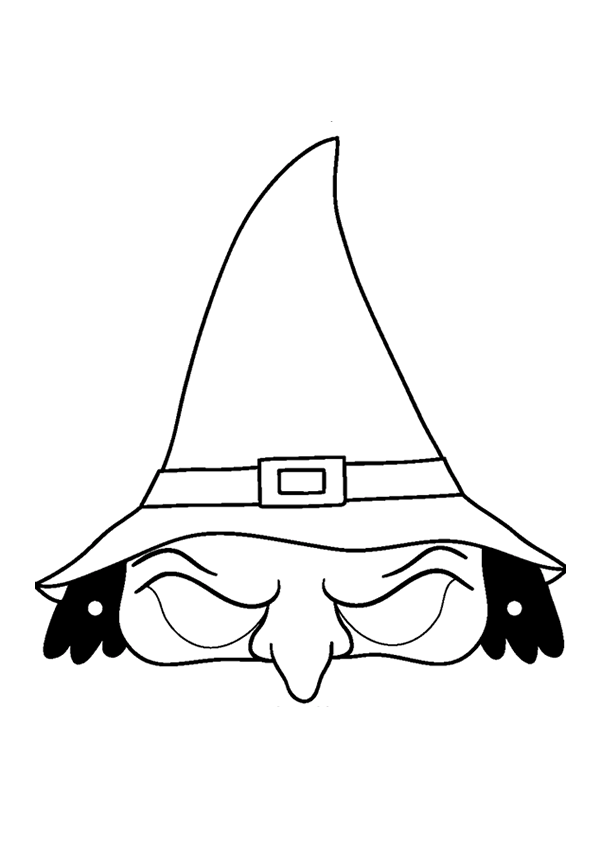 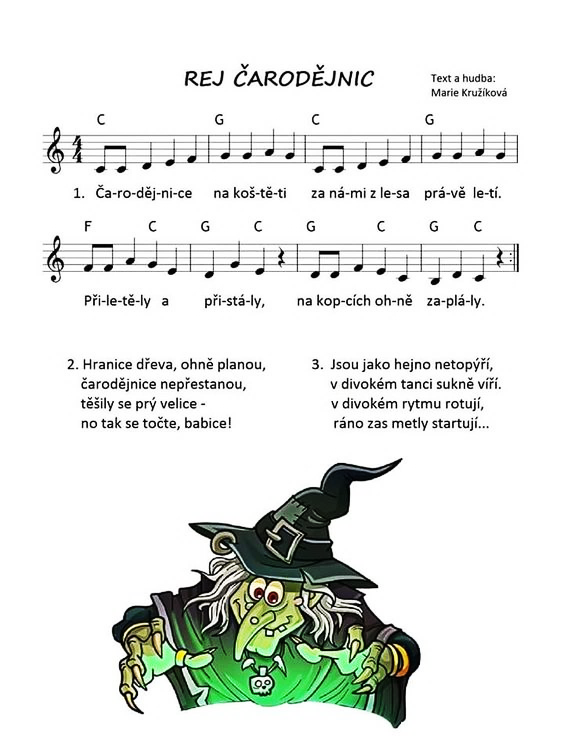 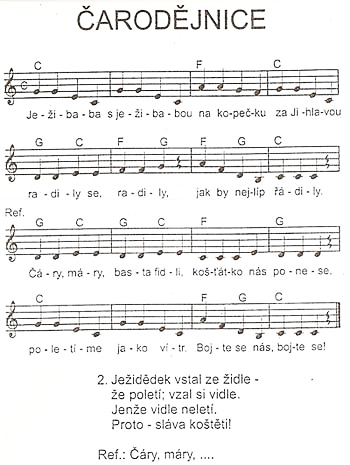 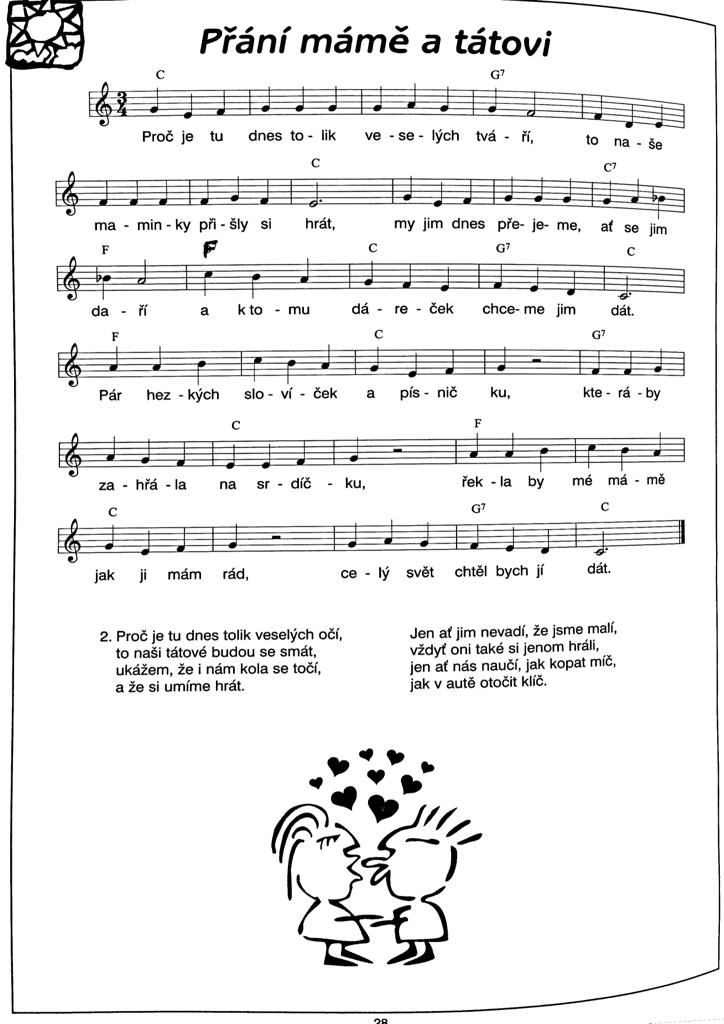 činnostpoznámkyPONDĚLÍRČ: volné hry v koutcích aktivit, společenské hry u stolečků, volné kreslení u stolečků, hry s kinetickým pískem, sestavování puzzlíKK: Přivítání nového týdne, přivítání kamarádů, seznámení dětí s tématem týdne – jednoduché shrnutí týdenního plánu, analýza aktuálního počasí – týdenní kalendář, povídání o tradici pálení čarodějnic a o tom, jaké vlastnosti by čarodějnice mohla mít, shlédnutí motivační pohádky „Jak odletěly čarodějnice“ ze sekce příběhů „Chaloupka na vršku“Logopedická chvilka: jazykolamy – čarodějnická jménaPH: „Čáry máry“ – trénování pozornosti, sluchové vnímání, nápodobaVVČ: výroba masky čarodějnice– práce s nůžkami, lepidlem, zdobícím materiálem, nabízené techniky vybarvení masky HVČ: děti se učí pohádku píseň „Rej čarodějnic“ nauka textuÚTERÝRČ: Volné kreslení u stolečků, společenské hry u stolečků, Hry s Montessori prvky, prohlížení dětských knih, časopisů a leporel, hry v koutcích hernyKK: přivítání nového dne, pozdravení kamarádů, povídání o tradici pálení čarodějnic, vnější i vnitřní charakteristika postavy čarodějnice – rozvoj představivosti a řečových i rétorických schopností PH: „Come here“ – rozvoj sluchového vnímání, seznamování s anglickým jazykemTVČ: cvičení se židličkou – nácvik názvosloví částí těla, rozvoj prostorové orientaceHVČ: hlasová hygiena – rozezpívání, zpívání písně „Rej čarodějnic“STŘEDARČ: volné hry v koutcích herny, stavby z lega, volné kreslení u stolečků, děti dostanou k dispozici materiál pro výrobu čarodějnice dle vlastního uvážení – rozvoj kreativityKK: přivítání nového dne, přivítání kamarádů, povídání o tradici pálení čarodějnic, o tom, jak čarodějnice vypadá, o pohádkách, v nichž se čarodějnice objevují, pohádkové hádanky, motivace „Ježibaba čaruje“ – pojmenování věcí, úklid věci na správné místo, charakteristika věci (barva, tvar, velikost, tvrdost, popřípadě materiál) VVČ: Čarodějnice z otisku ruky – práce s temperou a fixemHVČ: zpívání písní s doprovodem klavíru dle přání dětí, zpívání písně „Rej čarodějnic“ ČTVRTEKRČ: hry s kostkami, hledání pohádkových bytostí v dětských knihách – honba na čarodějnici, hry v koutcích aktivit, volné malování u stolečků s pomocí vodovekKK: uvítání nového dne, pozdravení kamarádů, zopakování naučených poznatků z celého týdne, povídání o tradici pálení čarodějnic, hříčka se slovy – pojmenování čarodějnice, PH: „Chaloupka na kuří noze“– rozvoj rychlosti a pozornosti, rozvoj rovnováhyTVČ: cvičení s jógou pro děti – protažení tělaHVČ: zpívání písní dle přání dětí s doprovodem klavíru, hlasová hygiena – rozezpívání, zpívání písně „Rej čarodějnic“PÁTEKRČ: volné kreslení u stolečků, relaxační hry v pelíšku, omalovánky a domalovánky, stavby z lega, hry v koutcích aktivit na běžné životní role a povolání – hry na lékaře, prodavače, strážníky, hasiče, průvodčí, aj.KK: rekapitulace naučených poznatků z průběhu týdne, vyjmenování charakteristických rysů čarodějnice – tvoření antonym „ošklivá/hezká, zlá/hodná…“, vyjmenování oblíbených aktivit z průběhu týdne, hodnocení týdne dětmi, zhodnocení týdne učitelkou – rozvoj řečových schopností a ucelenosti mluveného projevuHVČ: Zpívání písně „Čarodějnice“ a písně k PH „O bábě“ s doprovodem klavíru, zpívání písní dle přání dětí – rytmizace na Orffovy nástroje, nauka písně „Přání mámě a tátovi“ k blížícímu se dni matek